Р Е Ш Е Н И Е Собрания депутатов муниципального образования«Шоруньжинское  сельское поселение»О внесении изменений в Положение об оплате труда лиц, замещающих должности муниципальной службы в муниципальном образовании «Шоруньжинское сельское поселение»В соответствии с Законом Республики Марий Эл от 31 мая 2007 года   N 25-З «О реализации полномочий Республики Марий Эл в области муниципальной службы»  Собрание депутатов муниципального образования «Шоруньжинское сельское поселение» РЕШАЕТ:1. Внести в Положение об оплате труда лиц, замещающих должности муниципальной службы в муниципальном образовании «Шоруньжинское сельское поселение», утвержденное решением Собрания депутатов муниципального образования «Шоруньжинское сельское поселение»              от 02.11.2010 г. N 43 следующие изменения:1.1. Приложение № 1 изложить в новой редакции (прилагается);1.2. Приложение № 3 изложить в новой редакции (прилагается).2. Обнародовать настоящее Решение и разместить на официальном интернет- портале Республики Марий Эл.3. Настоящее Решение вступает в силу со дня его официального опубликования и распространяется на правоотношения, возникшие с             1 января 2018 года.Глава муниципального образования«Шоруньжинское сельское поселение»,	председатель Собрания депутатов			             Л.А. Григорьева«ПРИЛОЖЕНИЕ № 1к  Положению об оплате труда лиц, замещающих должности муниципальной службы в муниципальном образовании «Шоруньжинское сельское поселение»(в редакции от 15 февраля 2018г. №133)Должностные оклады лиц, замещающих должности муниципальной службы в муниципальномобразовании «Шоруньжинское сельское поселение» (рублей)__________________«Приложение N 1«ПРИЛОЖЕНИЕ № 3к  Положению об оплате труда лиц, замещающих должности муниципальной службы в муниципальном образовании «Шоруньжинское сельское поселение»(в редакции от 15 февраля 2018г. № 133)РАЗМЕРЫокладов за классный чин муниципальных служащих  муниципального образования «Шоруньжинское сельское поселение»                                                                                                            (рублей)______________«Унчо ял кундем» муниципальный образованийындепутатше–влакын Погынжо«Унчо ял кундем» муниципальный образованийындепутатше–влакын Погынжо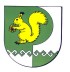 Собрание депутатов    муниципального образования  «Шоруньжинское сельское поселение» № 133"15" февраля 2018 года"15" февраля 2018 годаНаименования должностейДолжностной оклад12Высшие должности муниципальной службыВысшие должности муниципальной службыГлава администрации4437Старшие должности муниципальной службыСтаршие должности муниципальной службыГлавный специалист3965Ведущий специалист3620Младшие должности муниципальной службыМладшие должности муниципальной службыСпециалист I категории3606Специалист II категории3579Специалист3182Наименование классного чинаОклад за классный чин (в месяц)Действительный муниципальный советник 1 класса           3326Действительный муниципальный советник 2 класса           3148Действительный муниципальный советник 3 класса           2968Муниципальный  советник 1 класса                      2489Муниципальный  советник 2 класса                      2324Муниципальный  советник  3 класса                      2157Советник  муниципальной службы 1 класса    1910Советник  муниципальной службы 2 класса    1745Советник  муниципальной службы 3 класса    1578Референт  муниципальной службы 1 класса    1495Референт  муниципальной службы 2 класса    1246Референт  муниципальной службы 3 класса    1163Секретарь  муниципальной службы 1 класса    998Секретарь  муниципальной службы 2 класса    915Секретарь  муниципальной службы 3 класса    748